ПРИЛОЖЕНИЕ 2.Выставка «Генеалогическое древо семьи»Рисунок 9.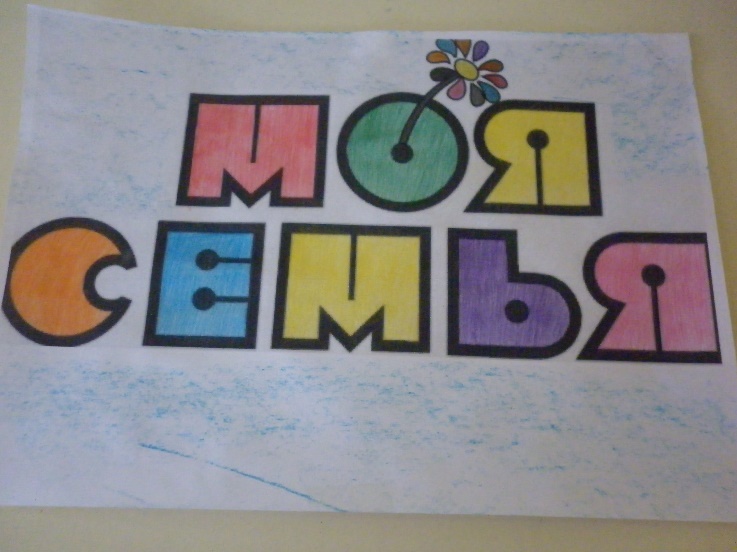 Рисунок 10.						Рисунок 11.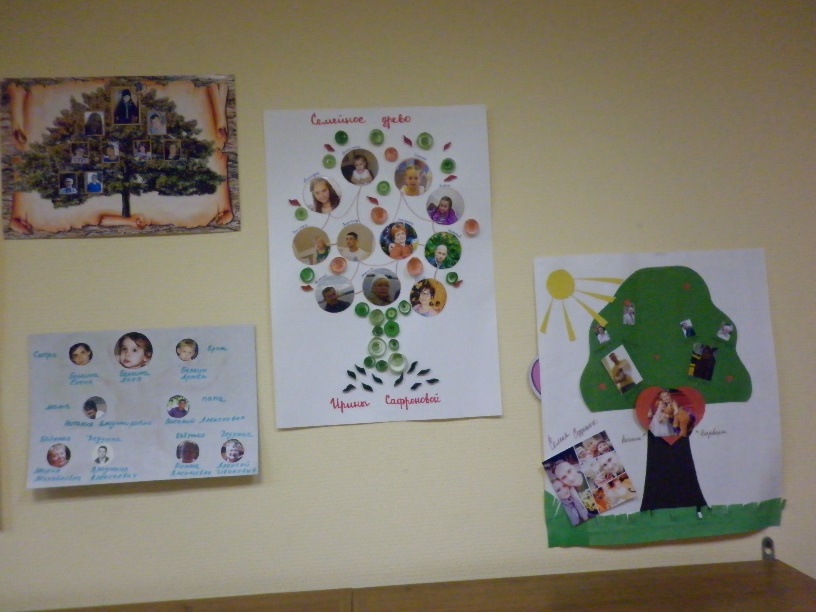 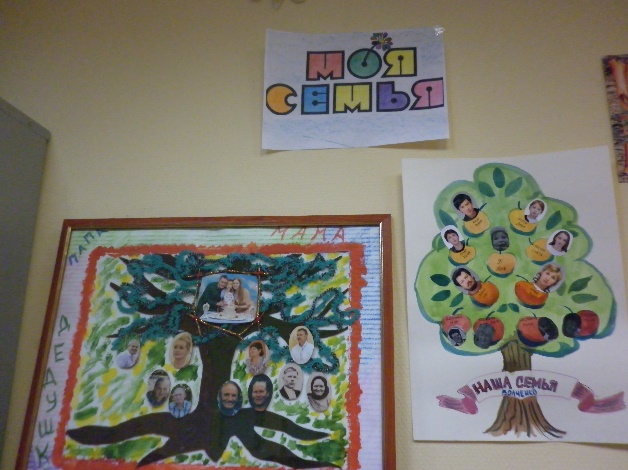 Рисунок 12.			Рисунок 13.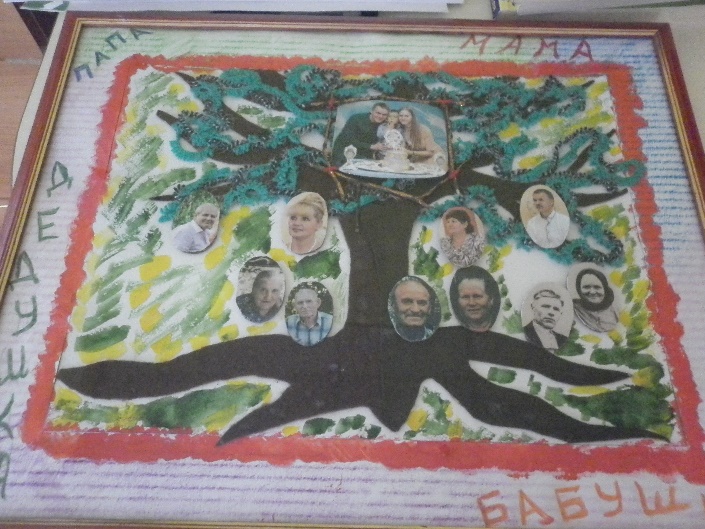 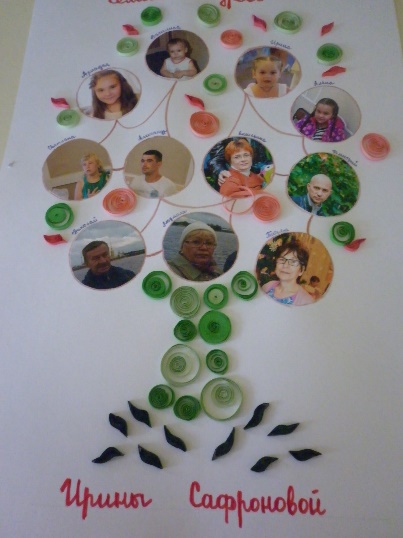 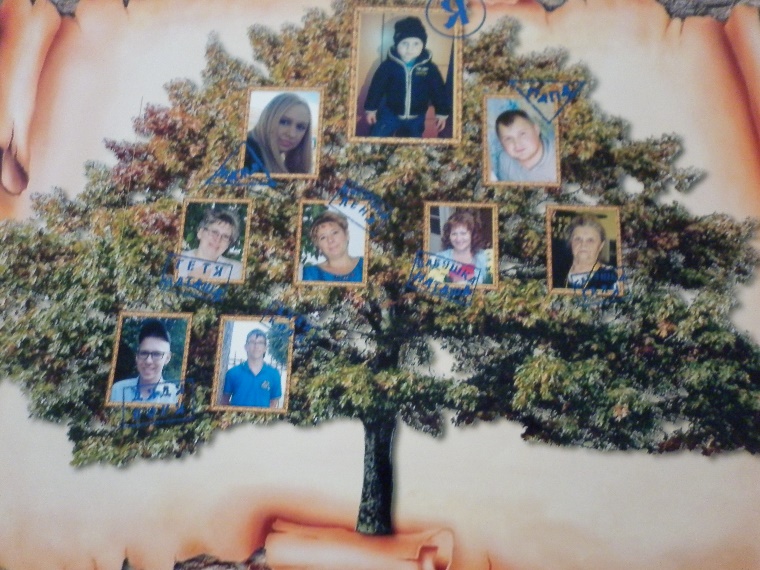 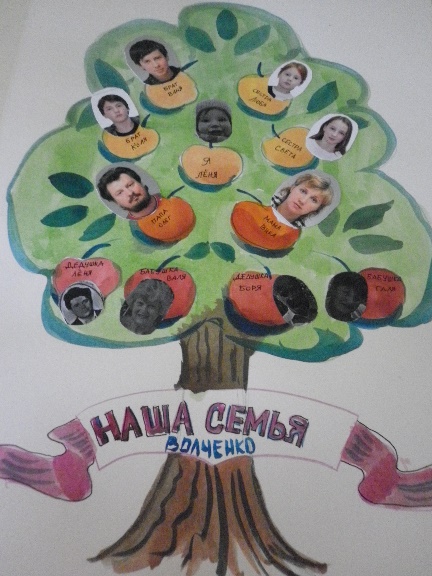 Рисунок 14.					Рисунок 15.